Weektaak groep 6							30 maart - 3 april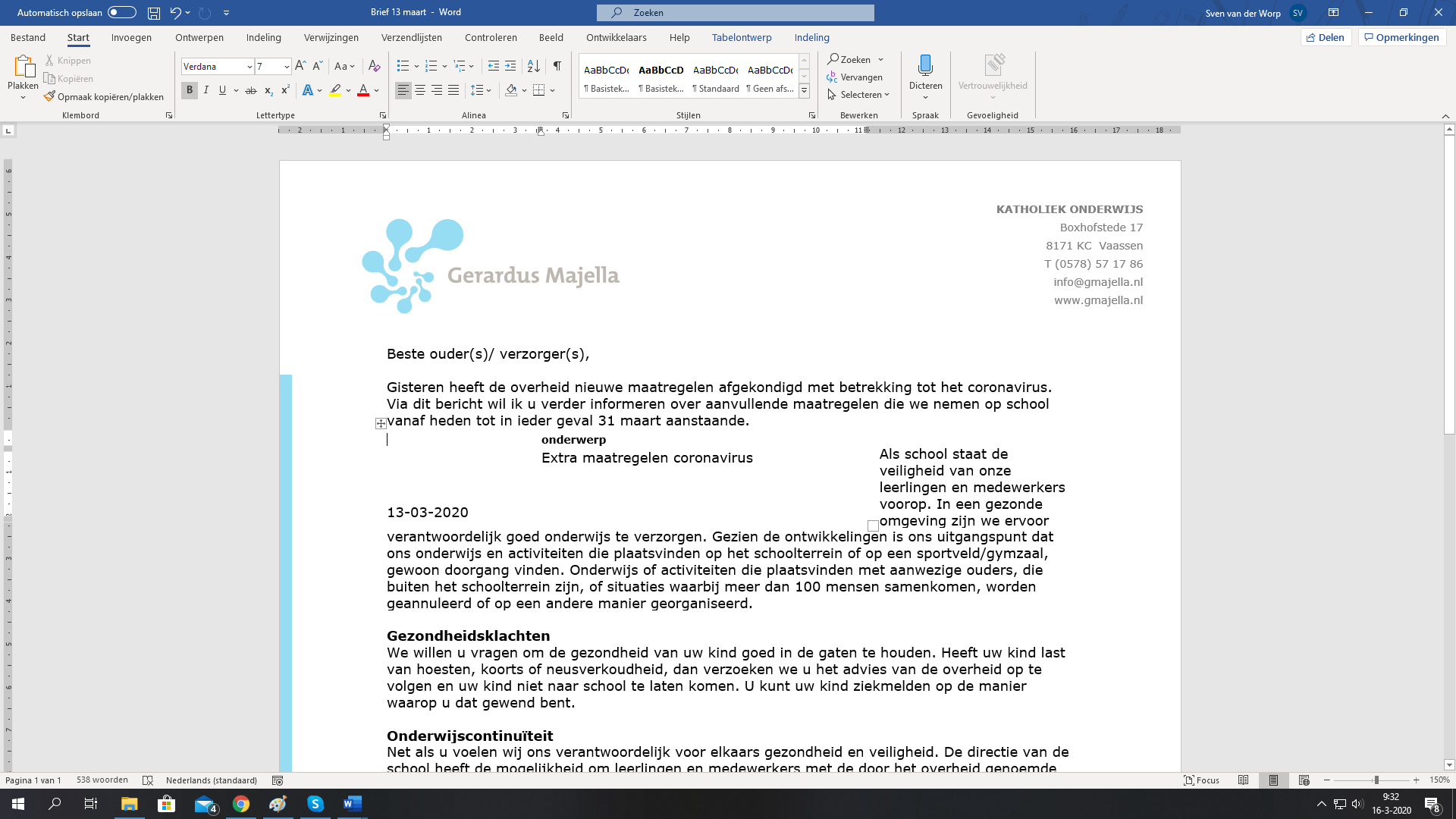 Heel veel succes. We hopen dat we volgende week weer naar school mogen!!! Maandag 30 maart	Lezen:			30 minuten lezen/voorlezen 	Automatiseren:	15 minuten op Snappet 	Rekenen: 		doel 448 op Snappet Instructiefilmpje:  https://www.youtube.com/watch?v=WiVkCzsYMtg  en https://www.youtube.com/watch?v=NJjG8epvwEg en https://www.youtube.com/watch?v=cOvyZPWJLxY en https://vimeo.com/105217995 	Taal: 			doel 57 werkwoord naar zelfst. nwInstructiefilmpje: lees de uitleg in Snappet goed!	Begrijpend lezen: 	leeslink; welk plaatje past bij de tekst
Dinsdag 31 maart	Lezen:			30 minuten lezen/voorlezen 	Automatiseren:	15 minuten op Snappet 	Rekenen: 		doel 449 op Snappet Instructiefilmpje: zie maandag	Spelling: 		Werkboek blok 7 week 1 les 1 op blz 36 Instructiefilmpje:  https://www.youtube.com/watch?v=68M_sgJmkzA	Taal: 			doel  334 op Snappet: werkstuk maken. Dit maak je in mooMet voorblad, voorwoord, hoofstukken en nawoord. Hier werk je ook woe en do nog aan.Instructiefilmpje:  https://www.youtube.com/watch?v=RZq3OdJgbocWoensdag 1 april	Lezen:			 30 minuten lezen/voorlezen	Automatiseren:	15 minuten op Snappet 	Rekenen: 		doel  485 op SnappetInstructiefilmpje: zie maandag 	Spelling: 		Werkboek blok 7 week 1 les 2 op blz 37 Instructiefilmpje: https://www.youtube.com/watch?v=68M_sgJmkzA  	Begrijpend lezen: 	Toets algemene ontwikkeling ( werkblad)  	Taal: 			verder werken aan je werkstuk  	Topografie:		Zelf oefenen 		
Donderdag 2 april	Lezen:			30 minuten lezen/voorlezen 	Automatiseren:	15 minuten op Snappet 	Rekenen: 		doel 486 op Snappet Instructiefilmpje: zie maandag	Taal: 			Afmaken werkstuk  	Spelling: 		Werkboek blok 7 week 1 les 3 en 4 blz. 38 en 39Instructiefilmpje: https://www.youtube.com/watch?v=XyrDq05cZGQ	schrijven:                     verbonden schrift blz. 16Vrijdag 3 april 	Lezen:			30 minuten lezen/voorlezen	Automatiseren:	15 minuten op Snappet 	Rekenen: 		afmaken doelen  448, 449, 485 en 486 op Snappet	Taal: 			Yurls werkboekje lente afmaken 	studievaardigheden:  blz 48, 49 en 50 maken	schrijven:                     blok schrift blz. 22	Tekenen:		Schaduw https://www.youtube.com/watch?v=wKv559fad3U				Teken zelf 3 voorwerpen op je blad met schaduw erbij. 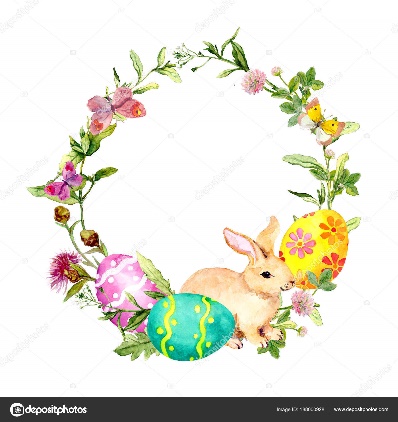 